Publicado en Madrid el 01/04/2019 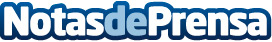 Inteligencia Artificial, IOT, Realidad Virtual, la tecnología como pieza clave en IMF EmprendeLa tercera edición de IMF Emprende ha recibido un total de 56 proyectos, de los cuales solo 10 serán los elegidos para participar en su programa de aceleraciónDatos de contacto:RedacciónNota de prensa publicada en: https://www.notasdeprensa.es/inteligencia-artificial-iot-realidad-virtual Categorias: Nacional Inteligencia Artificial y Robótica Emprendedores E-Commerce Software Innovación Tecnológica http://www.notasdeprensa.es